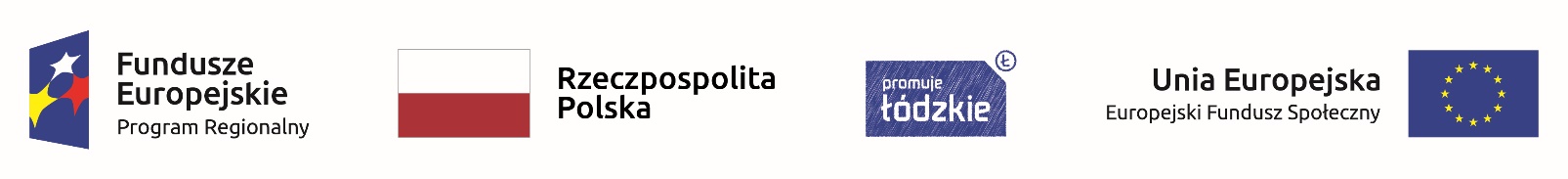 Konkurs nr RPLD.09.01.01-IP.01-10-001/20 (I runda)Lista projektów przekazanych do etapu negocjacjiŁódź, dn. 15.06.2020 r.Lp.Pozycja na liścieNumer kancelaryjny wnioskuNazwa beneficjentaTytuł projektuWnioskowana kwota dofinansowaniaLiczba punktów1.1RPLD.09.01.01-10-A002/20GMINA MIASTO SIERADZ MIEJSKI OŚRODEK POMOCY SPOŁECZNEJAKTYWNI OD DZIŚ374 055,13 zł83,502.2RPLD.09.01.01-10-A001/20Gminny Ośrodek Pomocy Społecznej w Rawie MazowieckiejNasze wsparcie - Twój sukces103 325,00 zł68,50